Asking For Trouble 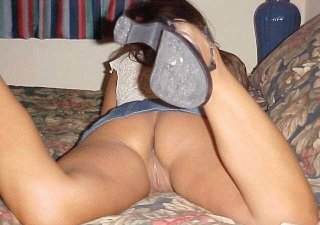 Just returned from a dirty weekend in the Lakes with my latest boyfriend. With the hot weather over the weekend I was able to dig out my little tiny mini-skirts and parade myself around the town. This is me wearing my favourite denim mini waiting for boyfriend number one hundred and er..... well guess I've forgotten what number he is, but this is me waiting for him anyway. He was dawdling in the bathroom and I was dying to get out and flaunt myself like a little cock-magnet.

He was a bit taken aback when he came out to find me waiting on the bed and said that the way I was dressed I was totally asking for trouble. I didn't tell him that that is exactly what I was looking for, as he is only just getting to know me (ha ha), but I did persuade him that I wasn't exactly going to be sitting in the pub with my legs wide open flashing my fanny at any Tom, DICK or Harry (like I said he doesn't know me yet) and in any case he would be with me all night so I would be quite safe. I said that he would also be the envy of every guy in town 'cos he would be the guy taking me home to lick my dripping pussy whilst I sucked on his cock. That seemed to persuade him but needless to say we didn't get out for another hour, by which time his fresh semen was oozing from my pussy hole. Someone was certainly in for a real eye-full.